COLLEGE OF ALAMEDA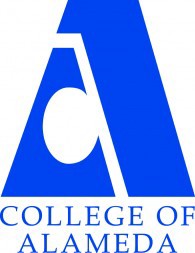 Institutional Effectiveness CommitteeAGENDAApril 14, 20222:00 – 3:30 pmVia ZOOM https://cccconfer.zoom.us/j/94622720807Co-Chair - Admin, Dominique Benavides, DirectorCo-Chair - Faculty, Andrew Park Our MissionThe Mission of College of Alameda is to serve the educational needs of its diverse community by providing comprehensive and flexible programs and resources that empower students to achieve their goals. 1. Approval of the AgendaActionChairs 2. Approval of the MinutesActionChairs 3. Faculty Prioritization Discussion/ ActionAndrew Park  4. AB705 UpdateInformationalDominique Benavides 5. California Community College Equity Leadership Alliance 5. California Community College Equity Leadership AllianceInformationalDominique Benavides6. Education Master Plan Update InformationalDominique Benavides7. Program Review – Instructional UpdateDiscussion Dominique Benavides/Frank Nguyen/Diana Bajrami 8. Other Items 9. Adjournment Chairs Next meeting Thursday, May 12, 2022, 2-3:30p.m. Next meeting Thursday, May 12, 2022, 2-3:30p.m. Next meeting Thursday, May 12, 2022, 2-3:30p.m.